Revised 30th June 2023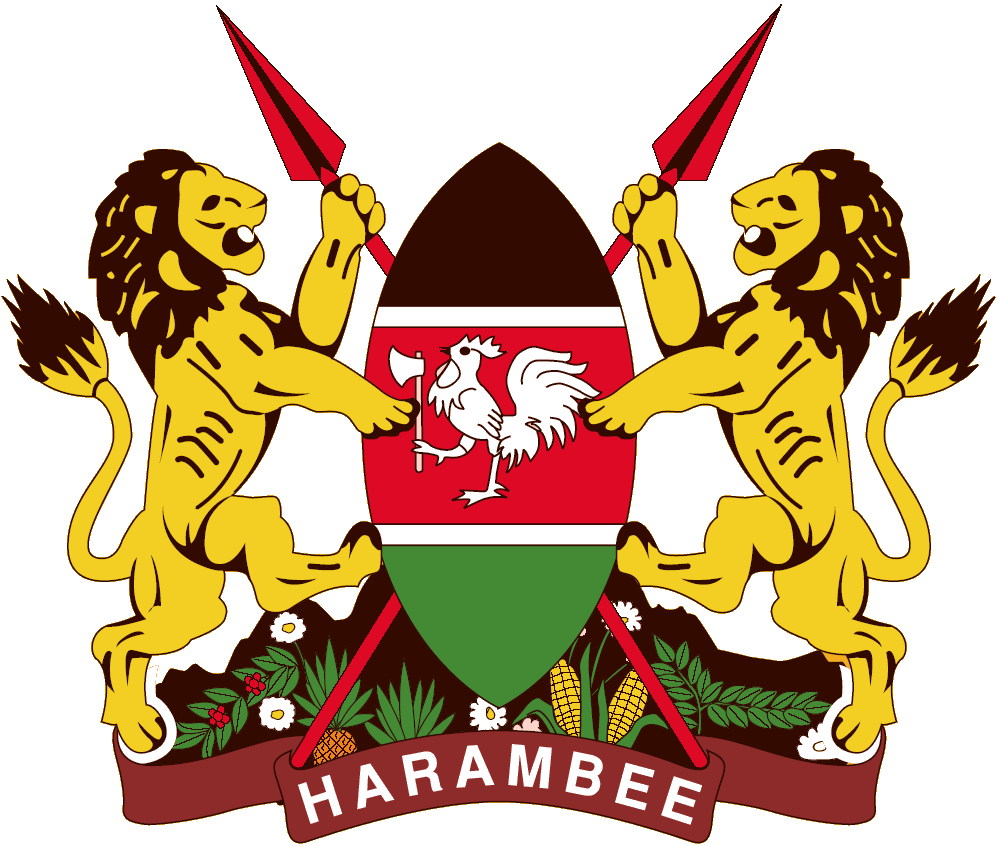 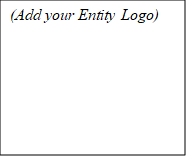 XXX COUNTY XXX FUND/BOARD(Indicate actual name of the county and fund)ANNUAL REPORT AND FINANCIAL STATEMENTSFOR THE FINANCIAL YEAR ENDEDJUNE 30, 20xxPrepared in accordance with the Accrual Basis of Accounting Method under the International Public Sector Accounting Standards (IPSAS)(Leave this page blank) Table of Content1.	Acronyms and Glossary of Terms	iii2.	Key Entity Information and Management	iv3.	Board of Trustees/ Fund Administration Committee (Or Any Other Corporate Governance  Body for The Fund)	vii4.	Management Team	viii6.	Report of The Fund Administrator	x7.	Statement of Performance Against the County Fund’s Predetermined Objectives	xi8.	Corporate Governance Statement	xii9.	Management Discussion and Analysis	xiii10.	Environmental and Sustainability Reporting	xiv11.	Report of The Trustees	xv12.	Statement of Management’s Responsibilities	xvi13.	Report of The Independent Auditor on the Financial Statements for (xxx) Fund/ Board/ Scheme	xvii14.	Statement of Financial Performance for the Year Ended 30th June 20xx	115.	Statement of Financial Position As At 30 June 20xx	316.	Statement Of Changes in Net Assets for the year ended 30th June 20xx	517.	Statement of Cash Flows for The Year Ended 30 June 20xx	618.	Statement Of Comparison Of Budget And Actual Amounts For The Period	719.	Notes to the Financial Statements	820.	Annexes	41 Acronyms and Glossary of TermsAcronymsBOM			Board of ManagementICPAK			Institute of Certified Public Accountants of KenyaIPSAS			International Public Sector Accounting StandardsPFM 			Public Finance ManagementPSASB			Public Sector Accounting Standards BoardKshs            		Kenya Shillings      Glossary of TermsFiduciary Management 	The key management personnel who had financial responsibility Provide a list of Acronyms and Key terms used in the financial report as per above example. The list to be exhaustive)Key Entity Information and ManagementBackground informationXXX Fund is established by and derives its authority and accountability from XXX Act (state the Act establishing the County Public Fund) on XXXX (insert date). The Fund is wholly owned by the County Government of XXX and is domiciled in Kenya. The fund’s objective is to ….The Fund’s principal activity is ….(Include any other information relevant to the users of financial information on the background of the Public Fund)Principal ActivitiesThe principal activity/mission/ mandate of the Fund is to …(Under this section you may include the fund’s vision, mission and core objectives)Board of Trustees/Fund Administration Committee(This section will be applicable for Public Funds that have a Board of Trustees/Fund Administration Committee. Input names of all the members who held office during the period)Key Management  Steam(Include all positions regarded as top management for the Fund).Key Entity and Management (Continued)Fiduciary Oversight ArrangementsHere, provide a high-level description of the key fiduciary oversight arrangements covering (say):Registered OfficesP.O. Box XXXXXXXX Building/House/PlazaXXX Avenue/Road/HighwayNairobi, KENYAFund ContactsTelephone: (254) XXXXXXXXE-mail: XXXXXXXX.go.keWebsite: www.xxx.go.keFund BankersCentral Bank of KenyaHaile Selassie Avenue	P.O. Box 60000City Square 00200Nairobi, KenyaKenya Commercial Bank…...…(List all the banks where the fund has accounts)Key Entity and Management (Continued)Independent AuditorsAuditor GeneralOffice of the Auditor GeneralAnniversary Towers, University Way P.O. Box 30084GOP 00100Nairobi, KenyaPrincipal Legal AdviserThe Attorney GeneralState Law OfficeHarambee AvenueP.O. Box 40112City Square 00200Nairobi, KenyaCounty Attorney(list details of other County Attorneys if any.)Board of Trustees/ Fund Administration Committee (Or Any Other Corporate Governance Body for The Fund)Management TeamBoard/Fund Chairperson’s Report Put a foreword note by the Chairperson of the corporate governance body responsible for the Public Fund. Where no such body exists, include a forward note by the CEC under whose department the Public Fund was established. May include information such as:Changes in the Fund during the year (in terms of the board or key management team)Review of the Fund’s performanceFuture outlook of the FundAny other matters deemed necessaryA conclusionThis report is a summarised overview of the fund and about a page or two)Use one either the Board or Fund Administration committee as it may be appropriate)Report of The Fund Administrator(Under this section, the Fund Administrator will give his report, which highlights the same issues as the Chairperson in a more detailed format, usually 1pages. The Fund Administrator may also mention at a high level the financial performance of the Fund).Include the following:Mention the budget performance against actual amounts for current year and for cumulative to-date based on programmes, (make use of pictures, tables pie charts and graphs)Physical progress based on outputs, outcomes and impacts since establishment of County Public fund/Board/ Scheme (encouraged to use actual figures and percentages)Comment on each of the programs implemented by the fund and how they have been achieved.Comment on value-for-money achievements,List the implementation challenges of strategic objectives for the  entity and the entity’s future outlook (here you could mention the budget allocation for the coming year and the programs that the entity wishes to undertake in line with the County Public fund/Board/ Scheme ’s strategic plan).Highlight key risk management strategies.Statement of Performance Against the County Fund’s Predetermined ObjectivesGuidanceRefer to the entity’s annual budget and program plan report on the extent of the county government entity’s progress in attaining the plan. Report on the metrics met, objectives yet to be met, challenges and opportunities of the County entity in implementation of its program plan. Refer to the strategic plan if the entity has one. (guidance to be removed in the last set of financial statements)IntroductionSection 164 (2) (f) of the Public Finance Management Act, 2012 requires that, at the end of each financial year, the Accounting officer when preparing financial statements of each County Government entity Government entities in accordance with the standards and formats prescribed by the Public Sector Accounting Standards Board includes a statement of the county government entity’s performance against predetermined objectives.The key development objectives of the Fund as per the strategic plan for (Indicate period of the strategic plan) are to:Provide quality physical infrastructure in the County………………………..………………………..Progress on attainment of Strategic development objectives (NB: Entities can prepare this performance information as per the table below or in a more relevant format suitable for the nature of its activities)Below we provide the progress on attaining the stated objectives:Corporate Governance StatementTwo-to-three pages(Under this section, include:the number of Board/Trustee meetings held and the attendance to those meetings by members,succession plan, existence of a board/trustee charter,process of appointment and removal of trustees, roles and functions of the Board/Trustee, induction and training, board and member performance, conflict of interest, board/trustee remuneration, ethics and conduct as well as governance audit.)Management Discussion and AnalysisTwo- three pages(Under this section, the management gives a report on the operational and financial performance of the Fund/Board during the period, entity’s key projects or investments decision implemented or ongoing, Fund’s compliance with statutory requirements, major risks facing the Fund, material arrears in statutory and other financial obligations, and any other information considered relevant to the users of the financial statements.) The management should make use of tables, graphs, pie charts and other descriptive tools to make the information as understandable as possible.) Environmental and Sustainability ReportingTwo-to-three pages(The Fund gives details of CSR activities carried out in the year and the impact to the society.  The statement may also include how the organisation conserves the environment, promotes education, sports, healthcare, labour relations, staff training and development, and water and sanitation initiatives). Where no CSR activities are undertaken during the year, there is no need to include the statement).Sustainability strategy and profile -The top management especially the accounting officer should make reference to sustainable efforts, broad trends in political and macroeconomic affecting sustainability priorities, reference to international best practices and key achievements and failure.Environmental performance Outline clearly, environmental policy guiding the organisation, provide evidence of the policy. Outline successes, shortcomings, efforts to manage biodiversity, waste management policy and efforts to reduce environmental impact of the organisation’s products.Employee welfareGive account of the policies guiding the hiring process and whether they take into account the gender ratio, whether they take in stakeholder engagements and how often they are improved. Explain efforts made in improving skills and managing careers, appraisal and reward systems. The organisation should also disclose their policy on safety and compliance with Occupational Safety and Health Act of 2007, (OSHA.)Market place practices- The organisation should outline its efforts to:Responsible competition practice.Explain how the organisation ensures responsible competition practices with issues like anti-corruption, responsible political involvement, fair competition and respect for competitorsResponsible Supply chain and supplier relations- explain how the organisation maintains good business practices, treats its own suppliers responsibly by honouring contracts and respecting payment practices.Responsible marketing and advertisement-outline efforts to maintain ethical marketing practicesProduct stewardship- outline efforts to safeguard consumer rights and interestsCorporate Social Responsibility / Community Engagements The organisation gives details of CSR activities carried out in the year and the impact to the society.  Give evidence of community engagement including charitable giving (cash and material), Corporate Social Investment and other forms of community engagements. Report of The TrusteesThe Trustees submit their report together with the audited financial statements for the year ended June 30, 20xx which show the state of the Fund affairs.Principal activitiesThe principal activities of the Fund are (continue to be) ….ResultsThe results of the Fund for the year ended June 30, 20xx are set out on page ….TrusteesThe members of the Board of Trustees who served during the year are shown on page xxx (refer to the key entity information and management page). The changes in the Board during the financial year are as shown below:AuditorsThe Auditor General is responsible for the statutory audit of the Fund in accordance with Article 229 of the Constitution of Kenya and the Public Audit Act 2015. OR [XYZ Certified Public Accountants were nominated by the Auditor General to carry out the audit of the entity for the year/period ended June 30, 20xx in accordance to section 23 of the Public Audit Act, 2015 which empowers the Auditor General to appoint an auditor to audit on his behalf].By Order of the Board……………………………………………………..Chair of the Board/Fund Administration CommitteeDate: Statement of Management’s ResponsibilitiesSection 167 of the Public Finance Management Act, 2012 requires that, at the end of each financial year, the Administrator of a County Public Fund established by (The Fund should state the appropriate legislation establishing the Fund) shall prepare financial statements for the Fund in accordance with the standards and formats prescribed by the Public Sector Accounting Standards Board.The Administrator of the County Public Fund is responsible for the preparation and presentation of the Fund’s financial statements, which give a true and fair view of the state of affairs of the Fund for and as at the end of the financial year ended on June 30, 20xx. This responsibility includes: (i) maintaining adequate financial management arrangements and ensuring that these continue to be effective throughout the reporting period; (ii) maintaining proper accounting records, which disclose with reasonable accuracy at any time the financial position of the Fund; (iii) designing, implementing and maintaining internal controls relevant to the preparation and fair presentation of the financial statements, and ensuring that they are free from material misstatements, whether due to error or fraud; (iv) safeguarding the assets of the Fund; (v) selecting and applying appropriate accounting policies; and (vi) making accounting estimates that are reasonable in the circumstances.The Administrator of the County Public Fund accepts responsibility for the Fund’s financial statements, which have been prepared using appropriate accounting policies supported by reasonable and prudent judgements and estimates, in conformity with International Public Sector Accounting Standards (IPSAS), and in the manner required by the PFM Act, 2012 and (quote the applicable legislation establishing the County Public Fund). The Administrator of the Fund is of the opinion that the Fund’s financial statements give a true and fair view of the state of Fund’s transactions during the financial year ended June 30, 20xx, and of the Fund’s financial position as at that date. The Administrator further confirm the completeness of the accounting records maintained for the Fund, which have been relied upon in the preparation of the Fund’s financial statements as well as the adequacy of the systems of internal financial control.In preparing the financial statements, the Administrator of the County Public Fund has assessed the Fund’s ability to continue as a going concern and disclosed, as applicable, matters relating to the use of going concern basis of preparation of the financial statements. ORNothing has come to the attention of the Administrator to indicate that the Fund will not remain a going concern for at least the next twelve months from the date of this statement.Approval of the financial statementsThe Fund’s financial statements were approved by the Board on _________________ 20xx and signed on its behalf by:Report of The Independent Auditor on the Financial Statements for (xxx) Fund/ Board/ SchemeStatement of Financial Performance for the Year Ended 30th June 20xx(The notes set out on pages xxx to xxx form an integral part of these Financial Statements)Statement of Financial Position As at 30 June 20xxThe accounting policies and explanatory notes to these financial statements form an integral part of the financial statements. The entity financial statements were approved on ___________ 20xx and signed by:Statement Of Changes in Net Assets for the year ended 30th June 20xx(Provide details on the nature and purpose of reserves)Statement of Cash Flows for The Year Ended 30 June 20xx(PSASB has prescribed the direct method of cash flow preparation/ presentation for all entities under the IPSAS accrual basis of accounting.)Statement Of Comparison Of Budget And Actual Amounts For The PeriodBudget notesProvide below a commentary on significant underutilization (below 90% of utilization) and any overutilization (IPSAS 24.14)Provide an explanation of changes between original and final budget indicating whether the difference is due to reallocations or other causes. (IPSAS 24.29)Where the total of actual on comparable basis does not tie to the statement of financial performance totals due to differences in accounting basis (budget is cash basis, statement of financial performance is accrual) provide a reconciliation. Notes to the Financial StatementsSignificant Accounting Policies1. General Informationxxx entity is established by and derives its authority and accountability from xxx Act. The entity is wholly owned by the xxx County Government and is domiciled in Kenya. The entity’s principal activity is xxx.2. Statement of compliance and basis of preparation The Fund’s financial statements have been prepared in accordance with and comply with International Public Sector Accounting Standards (IPSAS). The financial statements are presented in Kenya shillings, which is the functional and reporting currency of the Fund. The accounting policies have been consistently applied to all the years presented. The financial statements have been prepared on the basis of historical cost, unless stated otherwise. The cash flow statement is prepared using the direct method. The financial statements are prepared on accrual basis.3. Adoption of new and revised standardsNew and amended standards and interpretations in issue but not yet effective in the year ended 30 June 2023New and amended standards and interpretations in issue but not yet effective in the year ended 30 June 2023.Early adoption of standardsThe Entity did not early – adopt any new or amended standards in the financial year or the entity adopted the following standards early (state the standards, reason for early adoption and impact on entity’s financial statements.) Summary of Significant Accounting Policies Revenue recognitionRevenue from non-exchange transactions Transfers from other government entitiesRevenues from non-exchange transactions with other government entities are measured at fair value and recognized on obtaining control of the asset (cash, goods, services and property) if the transfer is free from conditions and it is probable that the economic benefits or service potential related to the asset will flow to the entity and can be measured reliably.Revenue from exchange transactions Interest incomeInterest income is accrued using the effective yield method. The effective yield discounts estimated future cash receipts through the expected life of the financial asset to that asset’s net carrying amount. The method applies this yield to the principal outstanding to determine interest income each period. Dividends Dividends or similar distributions must be recognized when the shareholder’s or the Entity’s right to receive payments is established. Rental income Rental income arising from operating leases on investment properties is accounted for on a straight-line basis over the lease terms and included in revenue.	Budget information The original budget for FY 20xx was approved by the County Assembly on xxxx. Subsequent revisions or additional appropriations were made to the approved budget in accordance with specific approvals from the appropriate authorities. The additional appropriations are added to the original budget by the entity upon receiving the respective approvals in order to conclude the final budget. Accordingly, the Fund recorded additional appropriations of xxxxx on the FY 20xx budget following the governing body’s approval.The entity’s budget is prepared on a different basis to the actual income and expenditure disclosed in the financial statements. The financial statements are prepared on accrual basis using a classification based on the nature of expenses in the statement of financial performance, whereas the budget is prepared on a cash basis. The amounts in the financial statements were recast from the accrual basis to the cash basis and reclassified by presentation to be on the same basis as the approved budget. A comparison of budget and actual amounts, prepared on a comparable basis to the approved budget, is then presented in the statement of comparison of budget and actual amounts. Summary of Significant Accounting Policies (Continued)In addition to the Basis difference, adjustments to amounts in the financial statements are also made for differences in the formats and classification schemes adopted for the presentation of the financial statements and the approved budget.A statement to reconcile the actual amounts on a comparable basis included in the statement of comparison of budget and actual amounts and the actuals as per the statement of financial performance has been presented under section xxx of these financial statements.Property, plant and equipment All property, plant and equipment are stated at cost less accumulated depreciation and impairment losses. Cost includes expenditure that is directly attributable to the acquisition of the items. When significant parts of property, plant and equipment are required to be replaced at intervals, the entity recognizes such parts as individual assets with specific useful lives and depreciates them accordingly. Likewise, when a major inspection is performed, its cost is recognized in the carrying amount of the plant and equipment as a replacement if the recognition criteria are satisfied. All other repair and maintenance costs are recognized in surplus or deficit as incurred. Where an asset is acquired in a non-exchange transaction for nil or nominal consideration the asset is initially measured at its fair value.Intangible Assets Intangible assets acquired separately are initially recognized at cost. The cost of intangible assets acquired in a non-exchange transaction is their fair value at the date of the exchange. Following initial recognition, intangible assets are carried at cost less any accumulated amortization and accumulated impairment losses. Internally generated intangible assets, excluding capitalized development costs, are not capitalized and expenditure is reflected in surplus or deficit in the period in which the expenditure is incurred.The useful life of the intangible assets is assessed as either finite or indefinite.Investment property  Investment properties are measured initially at cost, including transaction costs. The carrying amount includes the replacement cost of components of an existing investment property at the time that cost is incurred if the recognition criteria are met and excludes the costs of day-to-day maintenance of an investment property. Investment property acquired through a non-exchange transaction is measured at its fair value at the date of acquisition. Subsequent to initial recognition, investment properties are measured using the cost model and are depreciated over an xx-year period or investment property is measured at fair value with gains and losses recognised through surplus or deficit.(entity to amend appropriately) Investment properties are derecognized either when they have been disposed of or when the investment property is permanently withdrawn from use and no future economic benefit or service potential is expected from its disposal. The difference between the net disposal proceeds and the carrying amount of the asset is recognized in the surplus or deficit in the period of de-recognition.Summary of Significant Accounting Policies (Continued)Financial instruments IPSAS 41 addresses the classification, measurement and de-recognition of financial assets and financial liabilities, introduces new rules for hedge accounting and a new impairment model for financial assets. The entity does not have any hedge relationships and therefore the new hedge accounting rules have no impact on the Company’s financial statements. (amend as appropriate). A financial instrument is any contract that gives rise to a financial asset of one entity and a financial liability or equity instrument of another entity. At initial recognition, the entity measures a financial asset or financial liability at its fair value plus or minus, in the case of a financial asset or financial liability not at fair value through surplus or deficit, transaction costs that are directly attributable to the acquisition or issue of the financial asset or financial liability.Financial assetsClassification of financial assetsThe entity classifies its financial assets as subsequently measured at amortised cost, fair value through net assets/ equity or fair value through surplus and deficit on the basis of both the entity’s management model for financial assets and the contractual cash flow characteristics of the financial asset. A financial asset is measured at amortized cost when the financial asset is held within a management model whose objective is to hold financial assets in order to collect contractual cash flows and the contractual terms of the financial asset give rise on specified dates to cash flows that are solely payments of principal and interest on the principal outstanding. A financial asset is measured at fair value through net assets/ equity if it is held within the management model whose objective is achieved by both collecting contractual cashflows and selling financial assets and the contractual terms of the financial asset give rise on specified dates to cash flows that are solely payments of principal and interest on the principal amount outstanding. A financial asset shall be measured at fair value through surplus or deficit unless it is measured at amortized cost or fair value through net assets/ equity unless an entity has made irrevocable election at initial recognition for particular investments in equity instruments.Subsequent measurement Based on the business model and the cash flow characteristics, the entity classifies its financial assets into amortized cost or fair value categories for financial instruments. Movements in fair value are presented in either surplus or deficit or through net assets/ equity subject to certain criteria being met.Summary of Significant Accounting Policies (Continued)Amortized costFinancial assets that are held for collection of contractual cash flows where those cash flows represent solely payments of principal and interest, and that are not designated at fair value through surplus or deficit, are measured at amortized cost. A gain or loss on an instrument that is subsequently measured at amortized cost and is not part of a hedging relationship is recognized in profit or loss when the asset is de-recognized or impaired. Interest income from these financial assets is included in finance income using the effective interest rate method.Fair value through net assets/ equityFinancial assets that are held for collection of contractual cash flows and for selling the financial assets, where the assets’ cash flows represent solely payments of principal and interest, are measured at fair value through net assets/ equity. Movements in the carrying amount are taken through net assets, except for the recognition of impairment gains or losses, interest revenue and foreign exchange gains and losses which are recognized in surplus/deficit. Interest income from these financial assets is included in finance income using the effective interest rate method.Fair value through surplus or deficit Financial assets that do not meet the criteria for amortized cost or fair value through net assets/ equity are measured at fair value through surplus or deficit. A business model where the entity manages financial assets with the objective of realizing cash flows through solely the sale of the assets would result in a fair value through surplus or deficit model.Trade and other receivablesTrade and other receivables are recognized at fair values less allowances for any uncollectible amounts. Trade and other receivables are assessed for impairment on a continuing basis. An estimate is made of doubtful receivables based on a review of all outstanding amounts at the year end. ImpairmentThe entity assesses, on a forward-looking basis, the expected credit loss (‘ECL’) associated with its financial assets carried at amortized cost and fair value through net assets/equity. The entity recognizes a loss allowance for such losses at each reporting date. Critical estimates and significant judgments made by management in determining the expected credit loss (ECL) are set out in Note xx.Summary of Significant Accounting Policies (Continued)Financial liabilitiesClassificationThe entity classifies its liabilities as subsequently measured at amortized cost except for financial liabilities measured through profit or loss.Inventories Inventory is measured at cost upon initial recognition. To the extent that inventory was received through non-exchange transactions (for no cost or for a nominal cost), the cost of the inventory is its fair value at the date of acquisition.Costs incurred in bringing each product to its present location and conditions are accounted for, as follows:Raw materials: purchase cost using the weighted average cost methodFinished goods and work in progress: cost of direct materials and labour and a proportion of manufacturing overheads based on the normal operating capacity, but excluding borrowing costsAfter initial recognition, inventory is measured at the lower of cost and net realizable value. However, to the extent that a class of inventory is distributed or deployed at no charge or for a nominal charge, that class of inventory is measured at the lower of cost and current replacement cost.Net realizable value is the estimated selling price in the ordinary course of operations, less the estimated costs of completion and the estimated costs necessary to make the sale, exchange, or distribution. Inventories are recognized as an expense when deployed for utilization or consumption in the ordinary course of operations of the Entity.Provisions Provisions are recognized when the Entity has a present obligation (legal or constructive) as a result of a past event, it is probable that an outflow of resources embodying economic benefits or service potential will be required to settle the obligation and a reliable estimate can be made of the amount of the obligation. Where the Entity expects some or all of a provision to be reimbursed, for example, under an insurance contract, the reimbursement is recognized as a separate asset only when the reimbursement is virtually certain. The expense relating to any provision is presented in the statement of financial performance net of any reimbursement.Social BenefitsSocial benefits are cash transfers provided to i) specific individuals and / or households that meet the eligibility criteria, ii) mitigate the effects of social risks and iii) Address the need of society as a whole. The entity recognises a social benefit as an expense for the social benefit scheme at the same time that it recognises a liability.  The liability for the social benefit scheme is measured at the best estimate of the cost (the social benefit payments) that the entity will incur in fulfilling the present obligations represented by the liability.Summary of Significant Accounting Policies (Continued)Contingent liabilitiesThe Entity does not recognize a contingent liability but discloses details of any contingencies in the notes to the financial statements, unless the possibility of an outflow of resources embodying economic benefits or service potential is remote.Contingent assetsThe Entity does not recognize a contingent asset, but discloses details of a possible asset whose existence is contingent on the occurrence or non-occurrence of one or more uncertain future events not wholly within the control of the Entity in the notes to the financial statements. Contingent assets are assessed continually to ensure that developments are appropriately reflected in the financial statements. If it has become virtually certain that an inflow of economic benefits or service potential will arise and the asset’s value can be measured reliably, the asset and the related revenue are recognized in the financial statements of the period in which the change occurs.Nature and purpose of reservesThe Entity creates and maintains reserves in terms of specific requirements. Entity to state the reserves maintained and appropriate policies adopted.Changes in accounting policies and estimates The Entity recognizes the effects of changes in accounting policy retrospectively. The effects of changes in accounting policy are applied prospectively if retrospective application is impractical.Employee benefits – Retirement benefit plansThe Entity provides retirement benefits for its employees and directors. Defined contribution plans are post-employment benefit plans under which an entity pays fixed contributions into a separate entity (a fund) and will have no legal or constructive obligation to pay further contributions if the fund does not hold sufficient assets to pay all employee benefits relating to employee service in the current and prior periods. The contributions to fund obligations for the payment of retirement benefits are charged against income in the year in which they become payable.Defined benefit plans are post-employment benefit plans other than defined-contribution plans. The defined benefit funds are actuarially valued tri-annually on the projected unit credit method basis. Deficits identified are recovered through lump sum payments or increased future contributions on proportional basis to all participating employers. The contributions and lump sum payments reduce the post-employment benefit obligation.Summary of Significant Accounting Policies (Continued)Foreign currency transactions Transactions in foreign currencies are initially accounted for at the ruling rate of exchange on the date of the transaction. Trade creditors or debtors denominated in foreign currency are reported at the statement of financial position reporting date by applying the exchange rate on that date. Exchange differences arising from the settlement of creditors, or from the reporting of creditors at rates different from those at which they were initially recorded during the period, are recognized as income or expenses in the period in which they arise.Borrowing costs Borrowing costs are capitalized against qualifying assets as part of property, plant and equipment. Such borrowing costs are capitalized over the period during which the asset is being acquired or constructed and borrowings have been incurred. Capitalization ceases when construction of the asset is complete. Further borrowing costs are charged to the statement of financial performance.Related parties The Entity regards a related party as a person or an entity with the ability to exert control individually or jointly, or to exercise significant influence over the Entity, or vice versa. Members of key management are regarded as related parties and comprise the directors, the CEO and senior managers.Cash and cash equivalentsCash and cash equivalents comprise cash on hand and cash at bank, short-term deposits on call and highly liquid investments with an original maturity of three months or less, which are readily convertible to known amounts of cash and are subject to insignificant risk of changes in value. Bank account balances include amounts held at the Central Bank of Kenya and at various commercial banks at the end of the financial year. For the purposes of these financial statements, cash and cash equivalents also include short term cash imprests and advances to authorised public officers and/or institutions which were not surrendered or accounted for at the end of the financial year.Comparative figures	Where necessary comparative figures for the previous financial year have been amended or reconfigured to conform to the required changes in presentation.Summary of Significant Accounting Policies (Continued)5. Significant judgments and sources of estimation uncertainty The preparation of the Entity's financial statements in conformity with IPSAS requires management to make judgments, estimates and assumptions that affect the reported amounts of revenues, expenses, assets and liabilities, and the disclosure of contingent liabilities, at the end of the reporting period. However, uncertainty about these assumptions and estimates could result in outcomes that require a material adjustment to the carrying amount of the asset or liability affected in future periods.State all judgements, estimates and assumptions made e.g.a) Estimates and assumptions – The key assumptions concerning the future and other key sources of estimation uncertainty at the reporting date, that have a significant risk of causing a material adjustment to the carrying amounts of assets and liabilities within the next financial year, are described below. The Entity based its assumptions and estimates on parameters available when the consolidated financial statements were prepared. However, existing circumstances and assumptions about future developments may change due to market changes or circumstances arising beyond the control of the Entity. Such changes are reflected in the assumptions when they occur. IPSAS 1.140.b) Useful lives and residual valuesThe useful lives and residual values of assets are assessed using the following indicators to inform potential future use and value from disposal:The condition of the asset based on the assessment of experts employed by the EntityThe nature of the asset, its susceptibility and adaptability to changes in technology and processesThe nature of the processes in which the asset is deployedAvailability of funding to replace the assetChanges in the market in relation to the assetc) Provisions	Provisions were raised and management determined an estimate based on the information available. Additional disclosure of these estimates of provisions is included in Note xxx.Provisions are measured at the management's best estimate of the expenditure required to settle the obligation at the reporting date and are discounted to present value where the effect is material.(Include provisions applicable for your organisation e.g provision for bad debts, provisions of obsolete stocks and how management estimates these provisions)6. Notes To The Financial Statements ContinuedPublic contributions and donations(Provide brief explanation for this revenue)Transfers from County GovernmentFines, penalties and other levies(Provide brief explanation for this revenue)Interest income (Provide brief explanation for this revenue)Notes to the Financial Statements ContinuedOther income(NB: All income should be classified as far as possible in the relevant classes and other income should be used to recognise income not elsewhere classified. Disclose write backs if any or recoveries from write offs).Employee CostsUse of Goods and ServicesSocial benefit schemes include benefits such as cash transfers for unemployment or elderly in line with IPSAS 42Depreciation and Amortization ExpenseFinance costsGain/(loss) on disposal of assetsGain/ (loss) on Fair Value Investments   Cash and cash equivalentsNotes to the Financial Statements ContinuedDetailed analysis of the cash and cash equivalents are as follows:Receivables from exchange transactionsNotes to the Financial Statements ContinuedAdditional disclosure on interest receivablePrepaymentsInventoriesNotes to the Financial Statements ContinuedInvestments in financial assets (Entity should disclose whether the fixed investment financial assets are measured at amortised cost or at fair value through changes in net assets/ equity) Investments in equity should be measured at fair value through surplus or deficit. Other information to be disclosed includes: the interest rates, maturity dates, valuation methodology, and impairment of these investments.   Movement of Equity Investments e)   Shareholding in other entities For investments in equity share listed above, list down the equity investments under the following categories: Notes To The Financial Statements (Continued)Property, plant and equipmentNotes To The Financial Statements (Continued)Intangible assetsInvestment Property (For investment property held at fair value, changes in fair value should go through the statement of financial performance. Where cost model is elected, deprecation and impairment should not be charged. Investment measured at fair value should be evaluated at the end of the reporting period for changes in fair value.). Entity should disclose the independent valuers, rental income from the investment property if any and the direct costs attributed to the investment property. Any charges on the investment property as well as any difficulty in classifying this asset as an investment property. Notes To The Financial Statements (Continued)Trade and other payables from exchange transactions(NB: Amount under deposits and retentions should tie to cash held in deposit account) Provisions Notes To The Financial Statements (Continued)BorrowingsThe table below shows the classification of borrowings into external and domestic borrowings:The table below shows the classification of borrowings long-term and current borrowings:(NB: the total of this statement should tie to note 22 totals. Current portion of borrowings are those borrowings that are payable within one year or the next financial year. Additional disclosures on terms of borrowings, nature of borrowings, security and interest rates should be disclosed). Borrowings should be measured at amortised cost as per IPSAS 41)Notes To The Financial Statements (Continued)Employee benefit obligationsSocial Benefit LiabilitiesSocial benefit schemes include benefits such as cash transfers for unemployment or elderly in line with IPSAS 42. They are incurred to mitigate against a certain social risk e.g poverty, age, unemployment among others.Notes To The Financial Statements (Continued)Cash generated from operations(The total of this statement should tie to the cash flow section on net cash flows from operating activities)Notes To The Financial Statements (Continued)Related party balancesNature of related party relationshipsEntities and other parties related to the Fund include those parties who have ability to exercise control or exercise significant influence over its operating and financial decisions. Related parties include management personnel, their associates and close family members. The fund/scheme is related to the following entities:The County Government;The Parent County Government Ministry;Key management;Board of Trustees; etc.Related party transactionsKey management remunerationDue from related partiesOther Disclosures ContinuedDue to related partiesContingent assets and contingent liabilities(Give details)Notes To The Financial Statements (Continued)Financial risk managementThe Fund’s activities expose it to a variety of financial risks including credit and liquidity risks and effects of changes in foreign currency. The Fund’s overall risk management programme focuses on unpredictability of changes in the business environment and seeks to minimise the potential adverse effect of such risks on its performance by setting acceptable levels of risk. The Fund does not hedge any risks and has in place policies to ensure that credit is only extended to customers with an established credit history.The Fund’s financial risk management objectives and policies are detailed below:Credit riskThe Fund has exposure to credit risk, which is the risk that a counterparty will be unable to pay amounts in full when due. Credit risk arises from cash and cash equivalents, and deposits with banks, as well as trade and other receivables and available-for-sale financial investments. Management assesses the credit quality of each customer, taking into account its financial position, past experience and other factors. Individual risk limits are set based on internal or external assessment in accordance with limits set by the directors. The amounts presented in the statement of financial position are net of allowances for doubtful receivables, estimated by the entity’s management based on prior experience and their assessment of the current economic environment. The carrying amount of financial assets recorded in the financial statements representing the entity’s maximum exposure to credit risk without taking account of the value of any collateral obtained is made up as follows:(NB: The totals column should tie to the individual elements of credit risk disclosed in the entity’s statement of financial position)Notes To The Financial Statements (Continued)The customers under the fully performing category are paying their debts as they continue trading. The credit risk associated with these receivables is minimal and the allowance for uncollectible amounts that the entity has recognised in the financial statements is considered adequate to cover any potentially irrecoverable amounts.The entity has significant concentration of credit risk on amounts due from xxxxThe board of trustees sets the Fund’s credit policies and objectives and lays down parameters within which the various aspects of credit risk management are operated. Liquidity risk managementUltimate responsibility for liquidity risk management rests with the Fund Administrator, who has built an appropriate liquidity risk management framework for the management of the entity’s short, medium and long-term funding and liquidity management requirements. The entity manages liquidity risk through continuous monitoring of forecasts and actual cash flows.The table below represents cash flows payable by the Fund under non-derivative financial liabilities by their remaining contractual maturities at the reporting date. The amounts disclosed in the table are the contractual undiscounted cash flows.  Balances due within 12 months equal their carrying balances, as the impact of discounting is not significant.Notes To The Financial Statements (Continued)Market riskThe board has put in place an internal audit function to assist it in assessing the risk faced by the entity on an ongoing basis, evaluate and test the design and effectiveness of its internal accounting and operational controls.Market risk is the risk arising from changes in market prices, such as interest rate, equity prices and foreign exchange rates which will affect the entity’s income or the value of its holding of financial instruments. The objective of market risk management is to manage and control market risk exposures within acceptable parameters, while optimising the return. Overall responsibility for managing market risk rests with the Audit and Risk Management Committee.The Fund’s Finance Department is responsible for the development of detailed risk management policies (subject to review and approval by Audit and Risk Management Committee) and for the day-to-day implementation of those policies.There has been no change to the entity’s exposure to market risks or the manner in which it manages and measures the risk.Foreign currency riskThe entity has transactional currency exposures. Such exposure arises through purchases of goods and services that are done in currencies other than the local currency. Invoices denominated in foreign currencies are paid after 30 days from the date of the invoice and conversion at the time of payment is done using the prevailing exchange rate. The carrying amount of the entity’s foreign currency denominated monetary assets and monetary liabilities at the end of the reporting period are as follows:The Fund manages foreign exchange risk form future commercial transactions and recognised assets and liabilities by projecting for expected sales proceeds and matching the same with expected payments.Notes To The Financial Statements (Continued)Foreign currency sensitivity analysisThe following table demonstrates the effect on the Fund’s statement of financial performance on applying the sensitivity for a reasonable possible change in the exchange rate of the three main transaction currencies, with all other variables held constant. The reverse would also occur if the Kenya Shilling appreciated with all other variables held constant. Interest rate riskInterest rate risk is the risk that the entity’s financial condition may be adversely affected as a result of changes in interest rate levels. The entity’s interest rate risk arises from bank deposits. This exposes the Fund to cash flow interest rate risk. The interest rate risk exposure arises mainly from interest rate movements on the Fund’s deposits. Management of interest rate riskTo manage the interest rate risk, management has endeavoured to bank with institutions that offer favourable interest rates.Sensitivity analysisThe Fund analyses its interest rate exposure on a dynamic basis by conducting a sensitivity analysis. This involves determining the impact on profit or loss of defined rate shifts. The sensitivity analysis for interest rate risk assumes that all other variables, in particular foreign exchange rates, remain constant. The analysis has been performed on the same basis as the prior year. Using the end of the year figures, the sensitivity analysis indicates the impact on the statement of comprehensive income if current floating interest rates increase/decrease by one percentage point as a decrease/increase of Kshs xxx (2022: Kshs xxx ). A rate increase/decrease of 5% would result in a decrease/increase in profit before tax of Kshs xxx (2021 – Kshs xxx).Notes To The Financial Statements (Continued)Capital risk management.The objective of the Fund’s capital risk management is to safeguard the Fund’s ability to continue as a going concern. The entity capital structure comprises of the following funds:Events after the reporting periodThere were no material adjusting and non- adjusting events after the reporting period.Ultimate and Holding EntityThe entity is a County Public Fund established by xxx Act (state the legislation establishing the Fund) under the Ministry of xxx. Its ultimate parent is the County Government of XXX. CurrencyThe financial statements are presented in Kenya Shillings (Kshs).AnnexesAnnex I: Progress on Follow Up Of Prior Year Auditor’s RecommendationsThe following is the summary of issues raised by the external auditor, and management comments that were provided to the auditor. Guidance Notes:Use the same reference numbers as contained in the external audit report.Obtain the “Issue/Observation” and “management comments”, required above, from final external audit report that is signed by Management.Before approving the report, discuss the timeframe with the appointed Focal Point persons within your Fund responsible for implementation of each issue.Indicate the status of “Resolved” or “Not Resolved” by the date of submitting this report to National Treasury.Fund Manager/Accounting Officer (enter title of head of Fund)                                                                      Date......................................... Annex II: Inter-Fund Confirmation Letter[Insert your Letterhead][Insert name of beneficiary Fund][Insert Address]The [insert SC/SAGA/Fund name here] wishes to confirm the amounts disbursed to you as at 30th June 20xx as indicated in the table below. Please compare the amounts disbursed to you with the amounts you received and populate the column E in the table below Please sign and stamp this request in the space provided and return it to us.Annex III: Reporting of Climate Relevant ExpendituresAnnex IV: Reporting on Disaster Management Expenditure RefNamePosition1Chairperson2Other trustees/Committee Members3Fund Manager/ Administrator	45RefNamePosition1Fund Manager/ Administrator2Fund Accountant345SNPositionName1Directorate Internal Audit2Staff car Mortgage and car Loan Advisory Committee3NameDetails of qualifications and experienceInsert each Trustee’s passport-size photo and nameProvide a concise description of each Trustee’s date of birth, key academic and professional qualifications, and work experience. Indicate whether the trustee is independent or an executive director and which committee of the Board the trustee chairs where applicable.Trustee 2Trustee 3Trustee 4Fund administrator/ Secretary to the BoardNameDetails of qualifications and experienceInsert each key Manager’s passport-size photo and name, Provide a concise description of each Trustee’s date of birth, key academic and professional qualifications and work experience. Also, indicate the main area of responsibility – without detailsManager 2Manager 3Manager 4Note: The Fund Administrator will feature under both the ‘Board’ and ‘Management’.Note: The Fund Administrator will feature under both the ‘Board’ and ‘Management’.Name…………………………….Signature……………………….Date…………………..Chairperson of the Board/FundProgramObjectiveOutcomeIndicatorPerformanceProvision of Mortgage facilities to all members of staffTo ensure all staff have access to Mortgage facilitiesNumber mortgages successfully applied% of staff taking Mortgage facilitiesDuring FY ,20 Members of staff accessed the facility and were able  build their own housesProgram 2ObjectiveoutcomeindicatorPerformance………………………………………………….Administrator of the County Public FundDescriptionNoteInsert Current FYInsert Comparative FYDescriptionNoteKshsKshsRevenue From Non-Exchange TransactionsPublic Contributions and Donations1xxxxxxTransfers From the County Government2xxxxxxFines, Penalties and Other Levies3xxxxxxxxxxxxRevenue From Exchange TransactionsInterest Income4xxxxxxOther Income5xxxxxxxxxxxxTotal RevenuexxxxxxExpensesEmployee Costs6xxxxxxUse of goods and services7xxxxxxDepreciation and Amortization Expense8xxxxxxFinance Costs9xxxxxxTotal ExpensesxxxxxxOther Gains/LossesGain/Loss on Disposal of Assets10xxxxxxGain /Loss on fair value of investments 11xxxxxxSurplus/(Deficit) for the Periodxxxxxx…………………………………………………………………………………Name:	Name:	Administrator of the FundFund AccountantICPAK Member Number:DescriptionNoteInsert Current FYInsert Comparative FYDescriptionNoteKshsKshsAssetsCurrent AssetsCash and Cash Equivalents12xxxxxxCurrent Portion of Long- Term Receivables From Exchange Transactions13xxxxxxPrepayments14xxxxxxInventories15xxxxxxInvestments in financial assets16xxxxxx Total current assetsxxxxxxNon-Current AssetsProperty, Plant and Equipment17xxxxxxIntangible Assets18xxxxxxLong Term Receivables from Exchange Transactions13xxxxxx Investment Property19xxxxxxTotal non- current assetsxxxxxxTotal AssetsxxxxxxLiabilitiesCurrent LiabilitiesTrade and Other Payables from Exchange Transactions20xxxxxxCurrent Portion of Borrowings21xxxxxxEmployee Benefit Obligations22xxxxxxSocial benefit liabilities23xxxxxxTotal current liabilitiesxxxxxxNon-Current LiabilitiesLong Term Portion of Borrowings21xxxxxxNon-Current Employee Benefit Obligation22xxxxxxSocial benefit liabilities23xxxxxxTotal LiabilitiesxxxxxxNet AssetsRevolving FundxxxxxxReservesxxxxxxAccumulated SurplusxxxxxxTotal Net Assets and Liabilitiesxxxxxx…………………………………………………………………………………Name:	Name:	Administrator of the FundFund AccountantICPAK Member Number: DescriptionRevolving FundRevaluationReserveAccumulated surplusTotal DescriptionKshsKshsKshsBalance As At 1 July (Previous FY)xxxxxxxxxxxxSurplus/(Deficit) For the Period--xxxxxxFunds Received During the Yearxxx-xxxTransfersxxx(xxx)Revaluation Gain-xxx-xxxBalance As At 30 June (Previous  FY)xxxxxxxxxxxxBalance As At 1 July (Current FY)xxxxxxxxxxxxSurplus/(Deficit) For the Period-xxxxxxFunds Received During the Yearxxx--xxxTransfersxxx(xxx)Revaluation Gain-xxx-xxxBalance As At 30 June (Current FY)xxxxxxxxxxxxDescriptionNoteCurrent FYCurrent FYDescriptionNoteKshsKshsCash flows from operating activitiesReceiptsPublic contributions and donationsxxxxxxTransfers from the county governmentxxxxxxInterest receivedxxxxxxReceipts from other operating activitiesxxxxxxTotal receiptsxxxxxxPaymentsFund administration expensesxxxxxxGeneral expensesxxxxxxFinance costxxxxxxOther paymentsxxxxxxNet cash flows from operating activities 24xxxxxxCash flows from investing activitiesPurchase of property, plant, equipment and Intangible assets(xxx)(xxx)Proceeds from sale of property, plant & equipmentxxxxxxProceeds from loan principal repaymentsxxxxxxLoan disbursements paid out(xxx)(xxx)Net cash flows used in investing activities(xxx)(xxx)Cash flows from financing activitiesProceeds from revolving fund receiptsxxxxxxAdditional borrowingsxxxxxxRepayment of borrowings(xxx)(xxx)Net cash flows used in financing activities(xxx)(xxx)Net increase/(decrease) in cash & cash Equivalentsxxx(xxx)Cash and cash equivalents at 1 JulyxxxxxxCash and cash equivalents at 30 Junexxxxxx DescriptionOriginal budgetAdjustmentsFinal budgetActual on comparable basisPerformance difference% Utilization DescriptionKshsKshsKshsKshsKshsabC=(a+b)de=(c-d)f=d/c*100RevenuePublic Contributions and Donationsxxx(xxx)xxxxxx(xxx)Transfers From County Govt.Interest Incomexxx-xxxxxx(xxx)Other Incomexxx-xxxxxxxxxTotal Incomexxx(xxx)xxxxxx(xxx)ExpensesFund Administration Expensesxxx-xxxxxx(xxx)General Expensesxxx(xxx)xxxxxx(xxx)Finance Costxxx(xxx)xxxxxx(xxx)Total Expenditurexxx(xxx)xxxxxx(xxx)Surplus For the PeriodxxxxxxxxxxxxxxxCapital expenditure xxxxxxxxxxxxxxxStandardEffective date and impactIPSAS 41: Financial InstrumentsApplicable: 1st January 2023The objective of IPSAS 41 is to establish principles for the financial reporting of financial assets and liabilities that will present relevant and useful information to users of financial statements for their assessment of the amounts, timing and uncertainty of an Entity’s future cash flows.IPSAS 41 provides users of financial statements with more useful information than IPSAS 29, by: • Applying a single classification and measurement model for financial assets that considers the characteristics of the asset’s cash flows and the objective for which the asset is held; • Applying a single forward-looking expected credit loss model that is applicable to all financial instruments subject to impairment testing; and • Applying an improved hedge accounting model that broadens the hedging arrangements in scope of the guidance. The model develops a strong link between an Entity’s risk management strategies and the accounting treatment for instruments held as part of the risk management strategy.(State the impact of the standard to the Entity if relevant)IPSAS 42: Social BenefitsApplicable: 1st January 2023The objective of this Standard is to improve the relevance, faithful representativeness and comparability of the information that a reporting Entity provides in its financial statements about social benefits. The information provided should help users of the financial statements and general-purpose financial reports assess: (a) The nature of such social benefits provided by the Entity; (b) The key features of the operation of those social benefit schemes; and (c) The impact of such social benefits provided on the Entity’s financial performance, financial position and cash flows.(State the impact of the standard to the Entity if relevant)Amendments to Other IPSAS resulting from IPSAS 41, Financial InstrumentsApplicable: 1st January 2023Amendments to IPSAS 5, to update the guidance related to the components of borrowing costs which were inadvertently omitted when IPSAS 41 was issued.Amendments to IPSAS 30, regarding illustrative examples on hedging and credit risk which were inadvertently omitted when IPSAS 41 was issued.Amendments to IPSAS 30, to update the guidance for accounting for financial guarantee contracts which were inadvertently omitted when IPSAS 41 was issued.Amendments to IPSAS 33, to update the guidance on classifying financial instruments on initial adoption of accrual basis IPSAS which were inadvertently omitted when IPSAS 41 was issued.(State the impact of the standard to the Entity if relevant)Other improvements to IPSASApplicable 1st January 2023IPSAS 22 Disclosure of Financial Information about the General Government Sector.Amendments to refer to the latest System of National Accounts (SNA 2008).IPSAS 39: Employee BenefitsNow deletes the term composite social security benefits as it is no longer defined in IPSAS.IPSAS 29: Financial instruments: Recognition and MeasurementStandard no longer included in the 2021 IPSAS handbook as it is now superseded by IPSAS 41 which is applicable from 1st January 2023.State the impact of the standard to the Entity if relevantStandardEffective date and impact:IPSAS 43Applicable 1st January 2025The standard sets out the principles for the recognition, measurement, presentation, and disclosure of leases. The objective is to ensure that lessees and lessors provide relevant information in a manner that faithfully represents those transactions. This information gives a basis for users of financial statements to assess the effect that leases have on the financial position, financial performance and cashflows of an Entity.The new standard requires entities to recognise, measure and present information on right of use assets and lease liabilities. State the expected impact of the standard to the Entity if relevant IPSAS 44: Non- Current Assets Held for Sale and Discontinued OperationsApplicable 1st January 2025The Standard requires,Assets that meet the criteria to be classified as held for sale to be measured at the lower of carrying amount and fair value less costs to sell and the depreciation of such assets to cease and:Assets that meet the criteria to be classified as held for sale to be presented separately in the statement of financial position and the results of discontinued operations to be presented separately in the statement of financial performance.  State the expected impact of the standard to the Entity if relevantDescriptionInsert Current FYInsert Comparative FYDescriptionKshsKshsDonation From Development PartnersxxxxxxContributions From The PublicxxxxxxTotalxxxxxxDescriptionInsert Current FYInsert Comparative FYDescriptionKshsKshsTransfers From County Govt. –OperationsxxxxxxPayments By County On Behalf Of The EntityxxxxxxUnconditional Development grantsxxxxxxTotalxxxxxxDescriptionInsert Current FYInsert Comparative FYDescriptionKshsKshsLate Payment PenaltiesxxxxxxFinesxxxxxxTotalxxxxxxDescriptionInsert Current FYInsert Comparative FYDescriptionKshsKshsInterest Income from Mortgage LoansxxxxxxInterest Income From Car LoansxxxxxxInterest Income From Investments in financial assetsxxxxxxInterest Income On Bank DepositsxxxxxxTotal Interest IncomexxxxxxDescriptionInsert Current FYInsert Comparative FYDescriptionKshsKshsInsurance RecoveriesxxxxxxIncome from Sale of Tender DocumentsxxxxxxBad debts recoveredxxxXxxMiscellaneous IncomexxxxxxTotal Other IncomexxxxxxDescriptionInsert Current FYInsert Comparative FYDescriptionKshsKshsSalaries And WagesxxxxxxStaff GratuityxxxxxxStaff Training ExpensesxxxxxxSocial Security ContributionxxxxxxOther (Specify)xxxxxxTotal xxxxxxDescriptionInsert Current FYInsert Previous FYDescriptionKshs.Kshs.General Office ExpensesxxxxxxLoan Processing CostsxxxxxxProfessional Services CostsxxxxxxAdministration FeesxxxxxxCommittee AllowancesxxxxxxBank ChargesxxxxxxElectricity And Water ExpensesxxxxxxFuel And Oil CostsxxxxxxInsurance CostsxxxxxxPostage And CourierxxxxxxPrinting And StationeryxxxxxxRental CostsxxxxxxSecurity Costsxxx.xxx.Telephone And Communication ExpensesxxxxxxBank ChargesxxxxxxAudit FeesxxxxxxProvision For Doubtful DebtsxxxxxxOther (Specify)xxxxxxSocial benefit expenses*TotalxxxxxxDescriptionInsert Current FYInsert Comparative FYDescriptionKshs.Kshs.Property Plant and EquipmentxxxxxxIntangible AssetsxxxxxxTotal xxxxxxDescriptionInsert Current FYInsert Comparative FYDescriptionKshsKshsInterest On Bank OverdraftsxxxxxxInterest On Loans From BanksxxxxxxTotal xxxxxxDescriptionInsert Current FYInsert Comparative FYDescriptionKshsKshsProperty, Plant and EquipmentxxxxxxIntangible AssetsxxxxxxTotal xxxxxxDescription Insert Current FY Insert Comparative FY Description Kshs Kshs Investments at Fair Value- Equity investments xxx xxx Fair value – Investment property xxx xxx Fair value- other financial assets (specify) xxx xxx Total Gain xxx xxx DescriptionInsert Current FYInsert Comparative FYDescriptionKshsKshsXxx Car Loan AccountxxxxxxXxx County Mortgage AccountxxxxxxFixed Deposits AccountxxxxxxOn – Call DepositsxxxxxxCurrent AccountxxxxxxOthers (Specify)xxxxxxTotal Cash And Cash EquivalentsxxxxxxFinancial InstitutionAccount numberInsert Current FYInsert Comparative FYFinancial InstitutionAccount numberKshsKshsFixed Deposits AccountKenya Commercial BankxxxxxxEquity Bank, Etc.xxxxxxSub- TotalxxxxxxOn - Call DepositsKenya Commercial BankxxxxxxEquity Bank - Etc.xxxxxxSub- TotalxxxxxxCurrent AccountKenya Commercial BankxxxxxxBank BxxxxxxSub- TotalxxxxxxOthers(Specify)xxxxxxCash In TransitxxxxxxCash In HandxxxxxxSub- TotalxxxxxxGrand TotalxxxxxxDescriptionInsert Current FYInsert Comparative  FYDescriptionKshsKshsCurrent ReceivablesInterest ReceivablexxxxxxCurrent Loan Repayments DuexxxxxxOther Exchange DebtorsxxxxxxLess: Impairment Allowance(xxx)(xxx)Total Current ReceivablesNon-Current ReceivablesLong Term Loan Repayments DuexxxxxxTotal Non- Current ReceivablesxxxxxxTotal Receivables From Exchange TransactionsxxxxxxDescriptionInsert Current FYInsert Comparative FYDescriptionKshsKshsInterest ReceivableInterest receivable from current portion of long-term loans of previous yearsxxxxxxAccrued interest receivable from of long-term loans of previous yearsxxxxxxInterest receivable from current portion of long-term loans issued in the current yearxxxxxxCurrent loan repayments dueCurrent portion of long-term loans from previous yearsxxxxxxAccrued principal from long-terms loans from previous periodsxxxxxxCurrent portion of long-term loans issued in the current yearxxxxxxDescriptionInsert Current FYInsert Comparative FYDescriptionKshsKshsPrepaid RentxxxxxxPrepaid InsurancexxxxxxPrepaid Electricity CostsxxxxxxOther Prepayments (Specify)xxxxxxTotal xxxxxxDescriptionInsert Current FYInsert Previous FYDescriptionKshsKshsConsumable StoresxxxxxxSpare Parts And MetersxxxxxxCateringxxxxxxOther Inventories (Specify)xxxxxxTotal Inventories at The Lower of Cost and Net Realizable ValuexxxxxxDescription Insert Current FY Insert Previous.  FY Description Kshs Kshs Investment in Treasury bills and bonds Financial institution CBK xxx xxx CBK xxx xxx Sub- total xxx xxx Investment with Financial Institutions/ Banks Bank x xxx xxx Bank y xxx xxx Sub- total xxx xxx Equity investments (specify) Equity/ shares in Entity xxx xxx xxx Sub- total xxx xxx Grand total xxx xxx Impairment allowance/ provision Insert Current FY Insert Previous.  FY Impairment allowance/ provision Kshs Kshs At the beginning of the year xxx xxx Purchase of investments in the year xxx xxx Sale of investments during the year (xxx) (xxx) Gain/(loss) in fair value of investments through surplus or deficit xxx xxx At the end of the year xxx xxx Name of Entity where investment is held No of shares No of shares No of shares Nominal value of shares Fair value of shares Fair value of shares Name of Entity where investment is held Direct shareholding Indirect shareholding Effective shareholding Current year Prior year % % % Kshs Kshs Kshs Entity A xxx xxx xxx xxx xxx xxx Entity B xxx xxx xxx xxx xxx xxx Entity C xxx xxx xxx xxx xxx xxx xxx xxx xxx xxx xxx xxx Land andBuildingsMotor vehiclesFurniture and fittingsComputers andoffice equipmentTotalCostKshsKshsKshsKshsKshsAt 1st July (Previuous FY)xxxxxxxxxxxxxxxAdditionsxxxxxxxxx-xxxDisposals(xxx)(xxx)--(xxx)Transfers/Adjustmentsxxx(xxx)xxx(xxx)(xxx)At 30th June (Previuous FY)xxxxxxxxxxxxxxxAt 1st July (Current FY)Additionsxxxxxxxxx-xxxDisposals(xxx)---(xxx)Transfer/Adjustments(xxx)xxxxxx(xxx)(xxx)At 30th June (Current FY)xxxxxxxxxxxxxxxDepreciation And ImpairmentAt 1st July (Previuous FY)(xxx)(xxx)(xxx)(xxx)(xxx)Depreciation(xxx)(xxx)(xxx)(xxx)(xxx)Impairment(xxx)---(xxx)At 30th June (Previuous FY)xxxxxxxxxxxxxxxAt 1st July (Current FY)Depreciation(xxx)(xxx)(xxx)-(xxx)Disposalsxxx---xxxImpairment(xxx)(xxx)--(xxx)Transfer/Adjustmentxxx(xxx)(xxx)xxxxxxAt 30th June (Current FY)xxxxxxxxxxxxxxxNet Book ValuesAt 30th June (Previuous FY)xxxxxxxxxxxxxxxAt 30th June (Current FY)xxxxxxxxxxxxxxxDescriptionInsert Current FYInsert Comparative FYDescriptionKshsKshsCostAt Beginning of The YearxxxxxxAdditionsxxxxxxAt End of The YearxxxxxxAmortization And ImpairmentAt Beginning of The YearxxxxxxAmortizationxxxxxxAt End of The YearxxxxxxImpairment LossxxxxxxAt End of The YearxxxxxxNBVxxxxxxDescription Insert Current FY Insert Comparative FY Description Kshs Kshs At beginning of the year xxx xxx Additions xxx xxx Disposal during the year (xxx) (xxx) Depreciation (xxx) (xxx) Impairment (xxx) (xxx) Gain/(loss) in fair value (if fair value is elected) xxx xxx At end of the year xxx xxx DescriptionInsert Current FYInsert Current FYInsert Comparative FYInsert Comparative FYDescriptionKshsKshsKshsKshsTrade PayablesxxxxxxxxxxxxRefundable DepositsxxxxxxxxxxxxAccrued ExpensesxxxxxxxxxxxxOther PayablesxxxxxxxxxxxxTotal Trade and Other PayablesxxxxxxxxxxxxAgeing analysis (Trade and other payables)Current FY % of the Total Comparative FY% of the Total Under one yearxxx%xxx%1-2 yearsxxx%xxx%2-3 yearsxxx%xxx%Over 3 yearsxxx%xxx%Total (tie to above total)xxxxxxDescriptionLeave provisionBonus provisionOther provisionTotalDescriptionKshsKshsKshsKshsBalance At the Beginning Of The YearxxxxxxxxxxxxAdditional Provisions  xxxxxxxxxxxxProvision Utilised(xxx)(xxx)(xxx)(xxx)Change Due To Discount And Time Value For Money(xxx)(xxx)(xxx)(xxx)Transfers From Non -Current ProvisionsxxxxxxxxxxxxBalance At The End of The Year xxxxxxxxxxxxDescriptionInsert Current FYInsert Comparative FYDescriptionKshsKshsBalance At Beginning of The PeriodxxxxxxExternal Borrowings During the YearxxxxxxDomestic Borrowings During the YearxxxxxxRepayments Of External Borrowings During the Period(xxx)(xxx)Repayments Of Domestics Borrowings During the Period(xxx)(xxx)Balance At End of The PeriodxxxxxxDescriptionInsert Current FYInsert Comparative FYDescriptionKshsKshsExternal BorrowingsDollar Denominated Loan From ‘X Organization’xxxxxxSterling Pound Denominated Loan From ‘Y Organization’xxxxxxEuro Denominated Loan from Z Organization’xxxxxxDomestic BorrowingsKenya Shilling Loan From KCBxxxxxxKenya Shilling Loan from Barclays BankxxxxxxKenya Shilling Loan from Consolidated BankxxxxxxBorrowings From Other Government InstitutionsxxxxxxTotal Balance at End of The YearxxxxxxDescriptionInsert Current FYInsert Comparative FYDescriptionKshsKshsShort Term Borrowings (Current Portion)xxxxxxLong Term BorrowingsxxxxxxTotalxxxxxxDescriptionDefined benefit planPost employment medical benefitsOther ProvisionsInsert Current FYInsert Comparative FYKshsKshsKshsKshsKshsCurrent Benefit ObligationxxxxxxxxxxxxxxxNon-Current Benefit ObligationxxxxxxxxxxxxxxxTotal xxxxxxxxxxxxxxxDescriptionInsert Current FYInsert Comparative FYDescriptionKshsKshsHealth social benefit schemexxxxxxUnemployment social benefit scheme xxxxxxOrphaned and vulnerable benefit schemexxxxxxElderly social benefit schemexxxxxxBursary social benefitsxxxxxxTotalxxxxxxCurrent social benefitsxxxxxxNon- current social benefitsxxxxxxTotal (tie to totals above)xxxxxxDescriptionInsert Current FYInsert Comparative FYDescriptionKshsKshs Surplus/ (Deficit) For the Year Before TaxxxxxxxAdjusted For:Depreciation xxxxxxAmortisationxxxxxxGains/ Losses On Disposal Of Assets(xxx)(xxx)Interest Income(xxx)(xxx)Finance CostxxxxxxWorking Capital AdjustmentsIncrease In Inventory(xxx)(xxx)Increase In Receivables(xxx)(xxx)Increase In PayablesxxxxxxNet Cash Flow From Operating ActivitiesxxxxxxDescriptionInsert Current FYInsert Comparative FYDescriptionKshsKshsTransfers From Related Parties’xxxxxxTransfers To Related PartiesxxxxxxDescriptionInsert Current FYInsert Comparative FYDescriptionKshsKshsBoard Of TrusteesxxxxxxKey Management CompensationxxxxxxTotalxxxxxxDescriptionInsert Current FYInsert Comparative FYDescriptionKshsKshsDue From Parent MinistryxxxxxxDue From County GovernmentxxxxxxTotalxxxxxxDescriptionInsert Current FYInsert Comparative FYDescriptionKshsKshsDue To Parent MinistryxxxxxxDue To County GovernmentxxxxxxDue To Key Management PersonnelxxxxxxTotalxxxxxxContingent LiabilitiesInsert Current FYInsert Comparative FYContingent LiabilitiesKshsKshsCourt Case Xxx Against the FundxxxxxxBank Guarantees xxxxxxTotalxxxxxxDescriptionTotal amountKshsFully performingKshsPast dueKshsImpairedKshsAt 30 June 2022Receivables From Exchange TransactionsxxxxxxxxxxxxReceivables From Non-Exchange TransactionsxxxxxxxxxxxxBank BalancesxxxxxxxxxxxxTotalxxxxxxxxxxxxAt 30 June 2021Receivables From Exchange TransactionsxxxxxxxxxxxxReceivables From Non-Exchange TransactionsxxxxxxxxxxxxBank BalancesxxxxxxxxxxxxTotalxxxxxxxxxxxxDescriptionLess than 1 monthBetween 1-3 monthsOver 5 monthsTotalDescriptionKshsKshsKshsKshsAt 30 June (Current FY)Trade PayablesxxxxxxxxxxxxCurrent Portion Of BorrowingsxxxxxxxxxxxxProvisionsxxxxxxxxxxxxEmployee Benefit ObligationxxxxxxxxxxxxTotalxxxxxxxxxxxxAt 30 June (Comparative FY)Trade PayablesxxxxxxxxxxxxCurrent Portion Of BorrowingsxxxxxxxxxxxxProvisionsxxxxxxxxxxxxEmployee Benefit ObligationxxxxxxxxxxxxTotalxxxxxxxxxxxxDescriptionOther currenciesTotalDescriptionKshsKshsKshsAt 30 June (Current FY)Financial Assets xxxxxxxxxInvestmentsxxxxxxxxxCashxxxxxxxxxDebtors/ ReceivablesLiabilitiesTrade And Other PayablesxxxxxxxxxBorrowingsxxxxxxxxxNet Foreign Currency Asset/(Liability)xxxxxxxxxDescriptionChange incurrency rateEffect on surplus/ deficitEffect onequityDescriptionKshsKshsKshs(Current FY)Euro10%xxxxxxUSD10%xxxxxx(Comparative FY)Euro10%xxxxxxUSD10%xxxxxxDescriptionCurrent FYComparative FYDescriptionKshsKshsRevaluation reservexxxxxxRevolving fundxxxxxxAccumulated surplusxxxxxxTotal fundsxxxxxxTotal borrowingsxxxxxxLess: cash and bank balances(xxx)(xxx)Net debt/(excess cash and cash equivalents)xxxxxxGearingxx%xx%Reference No. on the external audit ReportIssue / Observations from AuditorManagement commentsStatus:(Resolved / Not Resolved)Timeframe:(Put a date when you expect the issue to be resolved)Confirmation of amounts received by [Insert name of beneficiary Fund] as at 30th June 20xxConfirmation of amounts received by [Insert name of beneficiary Fund] as at 30th June 20xxConfirmation of amounts received by [Insert name of beneficiary Fund] as at 30th June 20xxConfirmation of amounts received by [Insert name of beneficiary Fund] as at 30th June 20xxConfirmation of amounts received by [Insert name of beneficiary Fund] as at 30th June 20xxConfirmation of amounts received by [Insert name of beneficiary Fund] as at 30th June 20xxConfirmation of amounts received by [Insert name of beneficiary Fund] as at 30th June 20xxConfirmation of amounts received by [Insert name of beneficiary Fund] as at 30th June 20xxAmounts Disbursed by [SC/SAGA/Fund] (Kshs) as at 30th June 20xxAmounts Disbursed by [SC/SAGA/Fund] (Kshs) as at 30th June 20xxAmounts Disbursed by [SC/SAGA/Fund] (Kshs) as at 30th June 20xxAmounts Disbursed by [SC/SAGA/Fund] (Kshs) as at 30th June 20xxAmount Received by [beneficiary Fund]  (KShs) as at 30th June 20xx(E)Differences  (KShs)(F)=(D-E)Reference NumberDate DisbursedRecurrent (A)Development (B)Inter–Ministerial(C)Total (D)=(A+B+C)Amount Received by [beneficiary Fund]  (KShs) as at 30th June 20xx(E)Differences  (KShs)(F)=(D-E)TotalIn confirm that the amounts shown above are correct as of the date indicated.Head of Accountants department of beneficiary Fund: Name ………………………………………….. Sign …………………………….Date ………………___________In confirm that the amounts shown above are correct as of the date indicated.Head of Accountants department of beneficiary Fund: Name ………………………………………….. Sign …………………………….Date ………………___________In confirm that the amounts shown above are correct as of the date indicated.Head of Accountants department of beneficiary Fund: Name ………………………………………….. Sign …………………………….Date ………………___________In confirm that the amounts shown above are correct as of the date indicated.Head of Accountants department of beneficiary Fund: Name ………………………………………….. Sign …………………………….Date ………………___________In confirm that the amounts shown above are correct as of the date indicated.Head of Accountants department of beneficiary Fund: Name ………………………………………….. Sign …………………………….Date ………………___________In confirm that the amounts shown above are correct as of the date indicated.Head of Accountants department of beneficiary Fund: Name ………………………………………….. Sign …………………………….Date ………………___________In confirm that the amounts shown above are correct as of the date indicated.Head of Accountants department of beneficiary Fund: Name ………………………………………….. Sign …………………………….Date ………………___________In confirm that the amounts shown above are correct as of the date indicated.Head of Accountants department of beneficiary Fund: Name ………………………………………….. Sign …………………………….Date ………………___________Project NameProject DescriptionProject ObjectivesProject ActivitiesSource Of FundsImplementing PartnersQ1Q2Q3Q4Column IColumn IIColumn IIIColumn IVColumn VColumn VIColumn VIIProgrammeSub-programmeDisaster TypeCategory of disaster related Activity that require expenditure reporting (response/recovery/mitigation/preparedness)Expenditure itemAmount (Kshs.)Comments